ANEXA nr. 4: Cerere de conversie a drepturilor de plantare acordate din rezerva judeţeană/naţională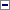 Subsemnatul/Subscrisa ..................... (persoană fizică/juridică), cu domiciliul/sediul în judeţul ..........., oraşul/comuna ............., str. ........... nr. ......., telefon/fax ........, e-mail .........., având CNP/CUI/CIF ............., solicit conversia drepturilor de plantare deţinute din rezerva naţională/judeţeană*, conform certificatului de acordare a drepturilor de plantare nr./data emis pentru suprafaţa de ............ ha.La prezenta cerere anexez certificatul de acordare a drepturilor de plantare a viţei-de-vie pentru struguri de vin din rezerva naţională/judeţeană.*vă rugăm să alegeți județeană sau națională*se depune la ONVPVOficiului Naţional al Viei şi Produselor VitivinicoleCerere de conversie a drepturilor de plantare acordate din rezerva judeţeană/naţională*Înregistrare O.N.V.P.V.Nr. ........./.....................Data...................Semnătura/ştampila..........................